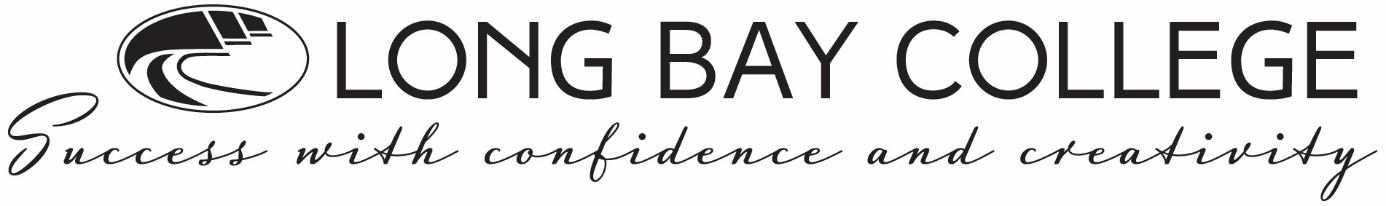 JOB DESCRIPTION	13 February 2017 to 10 September 2017 SUPPORT STAFF:  BASKETBALL HEAD COACHFixed-term, part-time, commencing 13 February 2017 and ending 10 September 2017Hours of work:	10 hours per week 	Weeks worked:	30 per annum Salary/Wages:	Grade C, Step 14	Type of contract:	Support Staff in Schools		$30 per hour		Collective Contract The hours of employment will be pre-determined, however the hours may vary from week to week in accordance with the job needs, such as gym availability and tournament week.  The Basketball Head Coach will be required to work mornings and evenings.Specific job requirements:Provide 10 hours of coaching for Basketball players at an appropriate level for each individual student and/or team member.Provide Long Bay College with three morning skill sessions, days to be negotiated.Provide the Long Bay College Sport Department with a coaching plan for Long Bay College Junior Prem. Basketball players for the 2017 season.  This plan outlining key performance targets must be handed in and reviewed with the Director of Sport by Thursday 13 April 2017.Communicate to the team and parents the overall plan for the season and goals for each game to assist with player development.Advise the Long Bay College Sport Department of any issues with parents or players as soon as they arise.Have an understanding of what the governing sporting body for Basketball is looking for in representative players and coach and mentor our players accordingly to improve chances of representative selection.In the case of player injury during games or training, advise the Director of Sport as soon as possible (within a 1-2 hour time frame).At the completion of the 2017 Basketball season, provide a detailed report to the Long Bay College Sport Department on key achievements in the 2017 season.   Also report on areas that require further focus and/or resources to improve Long Bay Basketball.The employee will be available to meet with the Long Bay College Director of Sport at a time mutually agreed to; this will be during and/or after the 2017 playing season.Additional requirements:Must coordinate with the Teacher in Charge of Basketball to run trials in Term 1 for the Term 2 and Term 3 season.Coaches must coach another Long Bay College Basketball team, to be negotiated with Teacher in Charge and Director of Sport.Coaches must be present at both game nights throughout the season.Coaches must text/email results of games to the Director of Sport within 24 hours of the game.Continued /…Coaches must provide the Director of Sport with a Personal Information Sheet (providing name, address, medical issues, coaching qualifications) and copy of Driving Licence.Every two weeks, coaches must provide the Sports Assistant with a register of player attendance.Coaches must attend the Coach Induction Workshop and other workshops throughout the year.Coaches must oversee and mentor other basketball coaches throughout the season.Coaches are paid during the Term 1 and 2 holidays; in this time it is expected that holiday programmes are coordinated with the Teacher in Charge and the Director of Sport.Coaches are required to attend tournament with the Junior Prem. Basketball team in August.RESPONSIBLE TO:	Business Manager REPORTING TO:	Director of SportACCOUNTABILITY and LEGAL REQUIREMENTS:To participate in an annual performance management process, which will be designed to highlight personal strengths and achievements, identify any professional development needs and help focus on the key tasks and responsibilities required by this position.PERSON SPECIFICATIONS:1	An effective and competent person with the ability to deal with difficult students in non-confrontational ways.2	Have the ability to work in a team with a common goal.3	Have a high level of self-motivation coupled with flexibility.4	Enjoy working with young people.5	To be able to gain the confidence and respect of students in order to influence their behaviour.
6	To be a positive role model for students by:	a	Maintaining personal standards of dress and presentation appropriate for a member of the teaching profession.	b	Observing professional standards of behaviour at all times while at school or on school-related activities.	c	Valuing excellence and personal achievement.	d	Demonstrating a commitment to the welfare of others.